Publicado en Madrid el 03/12/2018 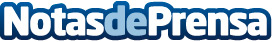 Aumentan los regalos delicatessen como el jamón ibérico, según mijamoniberico.comAnte las próximas fiestas de Navidad, llegan las prisas y las dudas a la hora de realizar el mejor regalo. Mi Jamón Ibérico, expertos en Jamón Ibérico de Bellota, desvelan las claves para triunfar estas navidades regalando Jamón IbéricoDatos de contacto:Mi Jamón Ibéricohttps://mijamoniberico.com/615 915 953Nota de prensa publicada en: https://www.notasdeprensa.es/aumentan-los-regalos-delicatessen-como-el Categorias: Nacional Gastronomía Sociedad Entretenimiento Restauración Consumo http://www.notasdeprensa.es